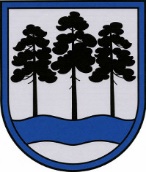 OGRES  NOVADA  PAŠVALDĪBAReģ.Nr.90000024455, Brīvības iela 33, Ogre, Ogres nov., LV-5001tālrunis 65071160, fakss 65071161, e-pasts: ogredome@ogresnovads.lv, www.ogresnovads.lv PAŠVALDĪBAS DOMES SĒDES PROTOKOLA IZRAKSTS5.§Par noteikumu Nr.12/2018 “Noteikumi par Ogres novada iedzīvotāja kartes un Ogres novada skolēna kartes noformēšanas, izsniegšanas, lietošanas un anulēšanas kārtību Ogres novada pašvaldībā” pieņemšanuŅemot vērā, ka Ogres novada pašvaldībā tiek ieviesta Ogres novada iedzīvotāja karte un Ogres novada skolēna karte (turpmāk – Karte), noklausoties Infrastruktūras veicināšanas nodaļas vadītājas Aijas Romanovskas ziņojumu, nepieciešams pieņemt noteikumus, kas regulēs Karšu noformēšanas, izsniegšanas, lietošanas un anulēšanas kārtību (turpmāk – Noteikumi). Galvenie jautājumi, ko regulēs šie Noteikumi: atvieglojumi un pakalpojumi, kas saņemami ar Karti; Kartes noformēšanas un izsniegšanas kārtība; Kartes maksa; iedzīvotāju grupas, kurām Karte ir pieejama bez maksas; Kartes lietošanas noteikumi; nosacījumi Kartes atkārtotai saņemšanai; Kartes anulēšanas kārtība. Ņemot vērā minēto un pamatojoties uz Valsts pārvaldes iekārtas likuma 72.panta pirmās daļas 2.punktu, likuma “Par pašvaldībām” 41.panta pirmās daļas 2.punktu, balsojot: PAR – 15 balsis (G.Sīviņš,  E.Strazdiņa, A.Purviņa, J.Iklāvs, J.Laizāns, M.Siliņš, Dz.Žindiga, Dz.Mozule, A.Mangulis, D.Širovs, S.Kirhnere, E.Bartkevičs, J.Latišs, J.Laptevs, E.Helmanis), PRET – nav, ATTURAS – nav,Ogres novada pašvaldības dome NOLEMJ:Pieņemt “Noteikumi par Ogres novada iedzīvotāja kartes un Ogres novada skolēna kartes noformēšanas, izsniegšanas, lietošanas un anulēšanas kārtību Ogres novada pašvaldībā”  (Pielikumā uz 9 lapām). Pieteikumu kartes saņemšanai var skatīt šeit.Ogres novada pašvaldības centrālās administrācijas “Ogres novada pašvaldība” Sabiedrisko attiecību nodaļai publicēt Noteikumus pašvaldības laikrakstā “Ogrēnietis” un pašvaldības mājaslapā internetā.Kontroli par lēmuma izpildi uzdot pašvaldības izpilddirektoram P.Špakovskim.(Sēdes vadītāja,domes priekšsēdētāja E.Helmaņa paraksts)Ogrē, Brīvības ielā 33Nr.132018.gada 23.augustā